Lesson 3: Snap the CubesLet’s find different ways to break apart numbers.Warm-up: Notice and Wonder: Connecting Cube TowersWhat do you notice?
What do you wonder?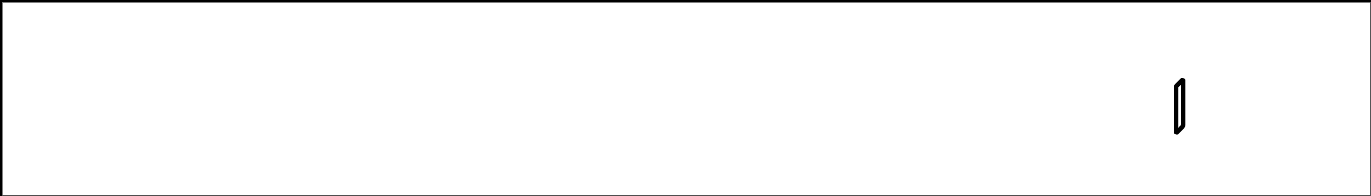 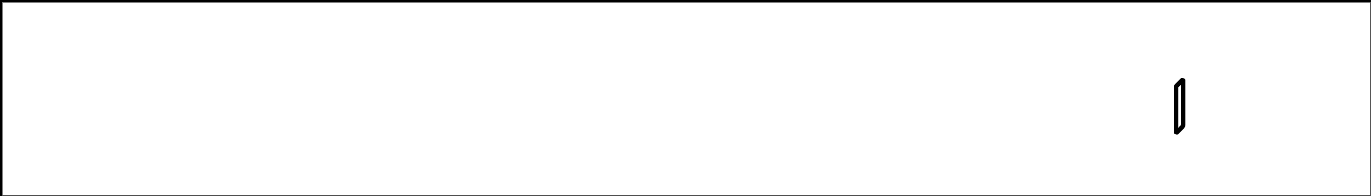 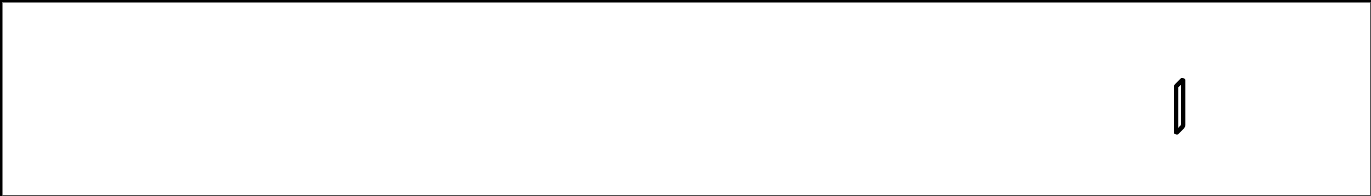 3.1: Introduce What’s Behind My Back, Show 2 Parts8 cubes8 cubes3.2: More Than One Way3.3: Centers: Choice TimeChoose a center.What's Behind My Back?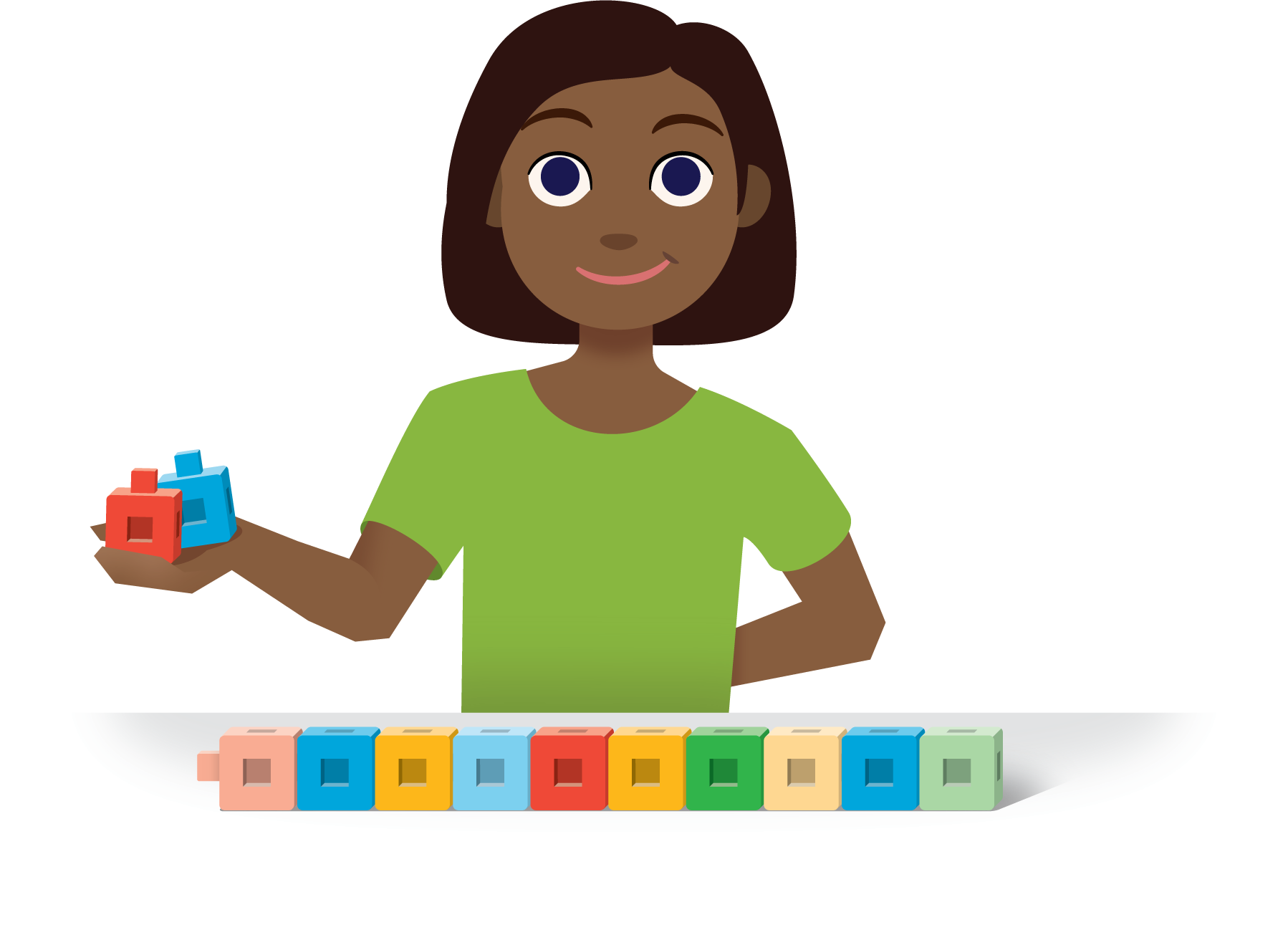 Check it Off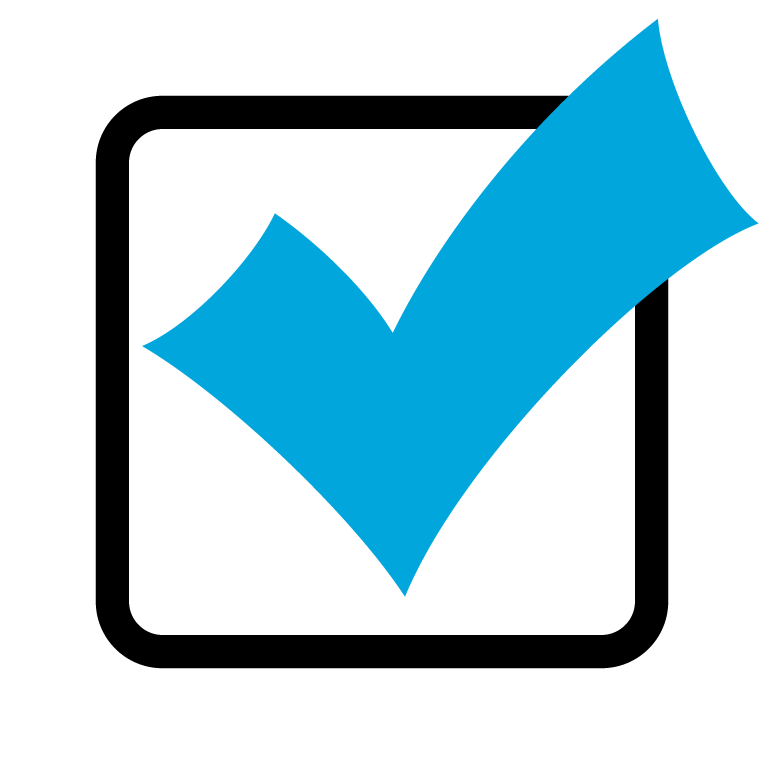 Bingo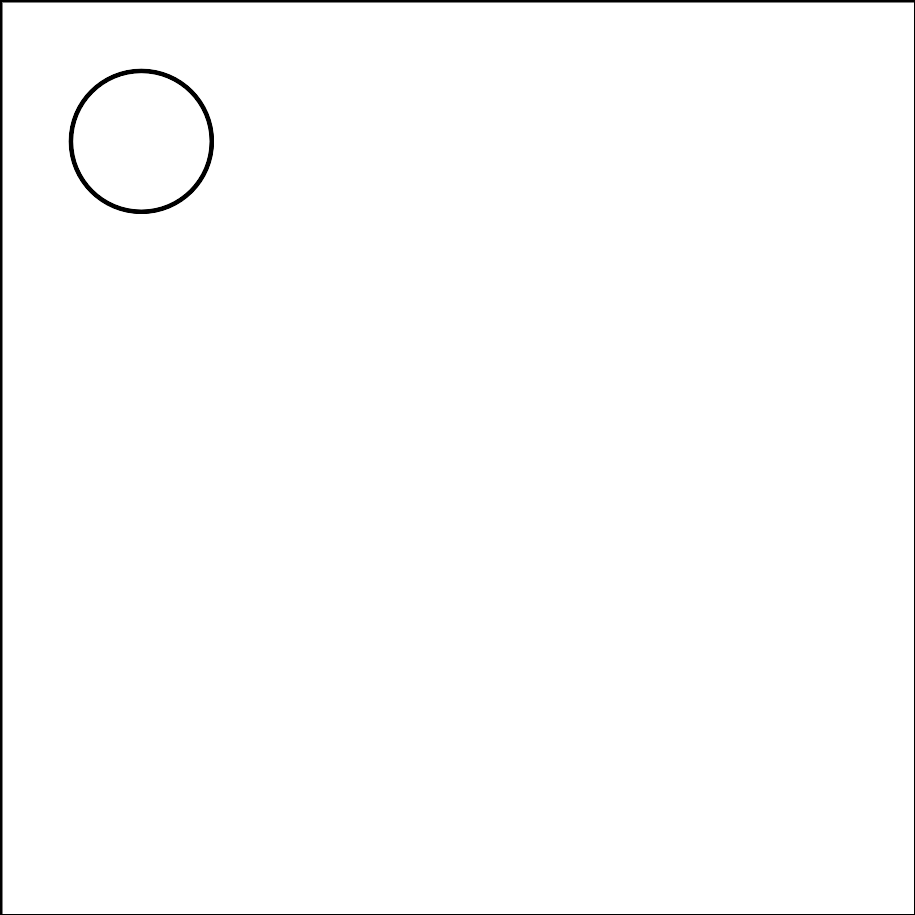 Find the Value of
Expressions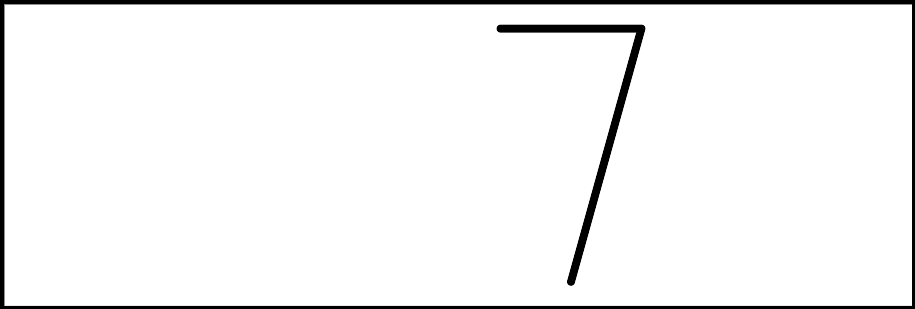 Shake and Spill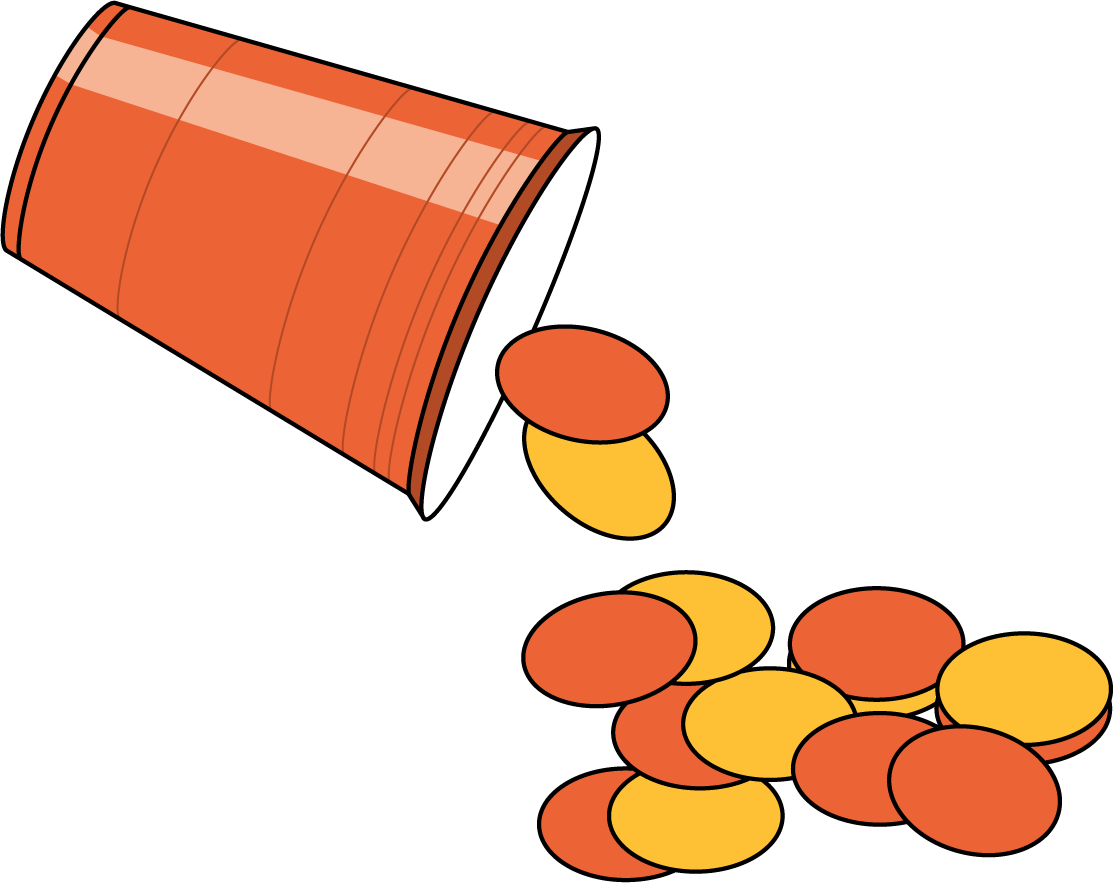 Section SummarySection SummaryIn this section, we used objects to make and break apart numbers in different ways.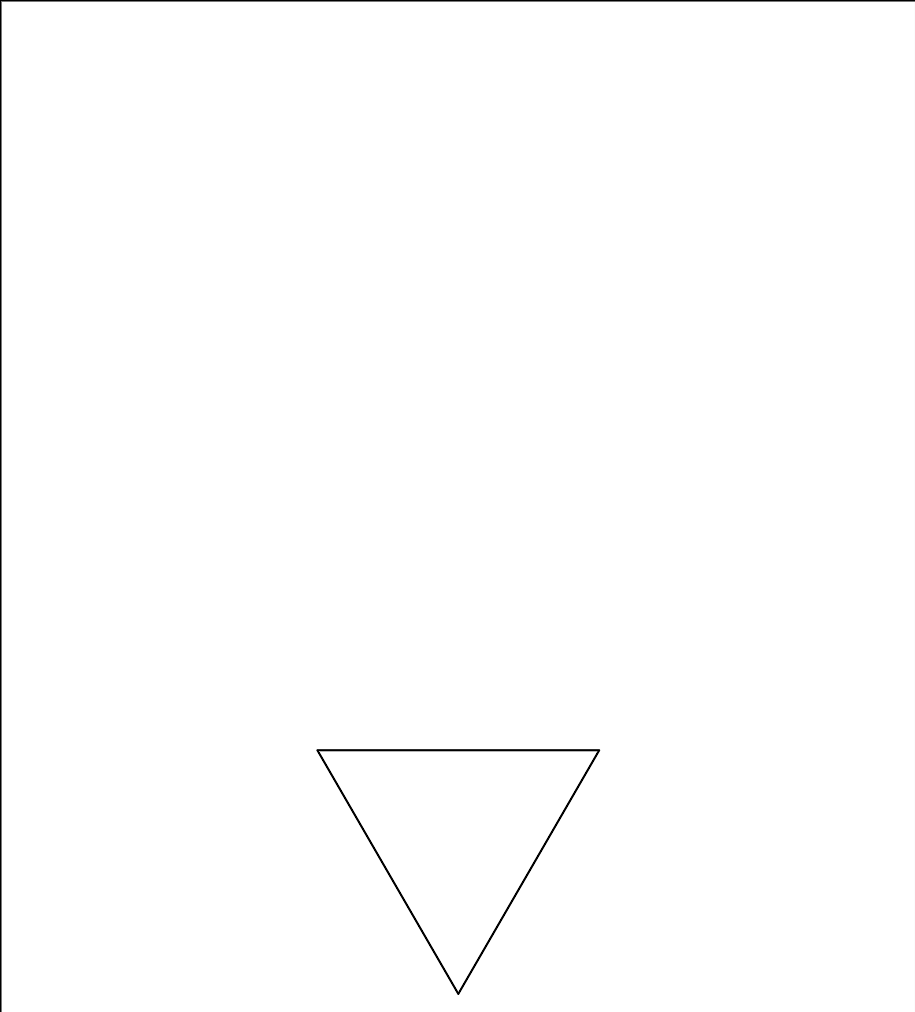 There are 8 pattern blocks.
There are 2 red trapezoids and 6 green triangles.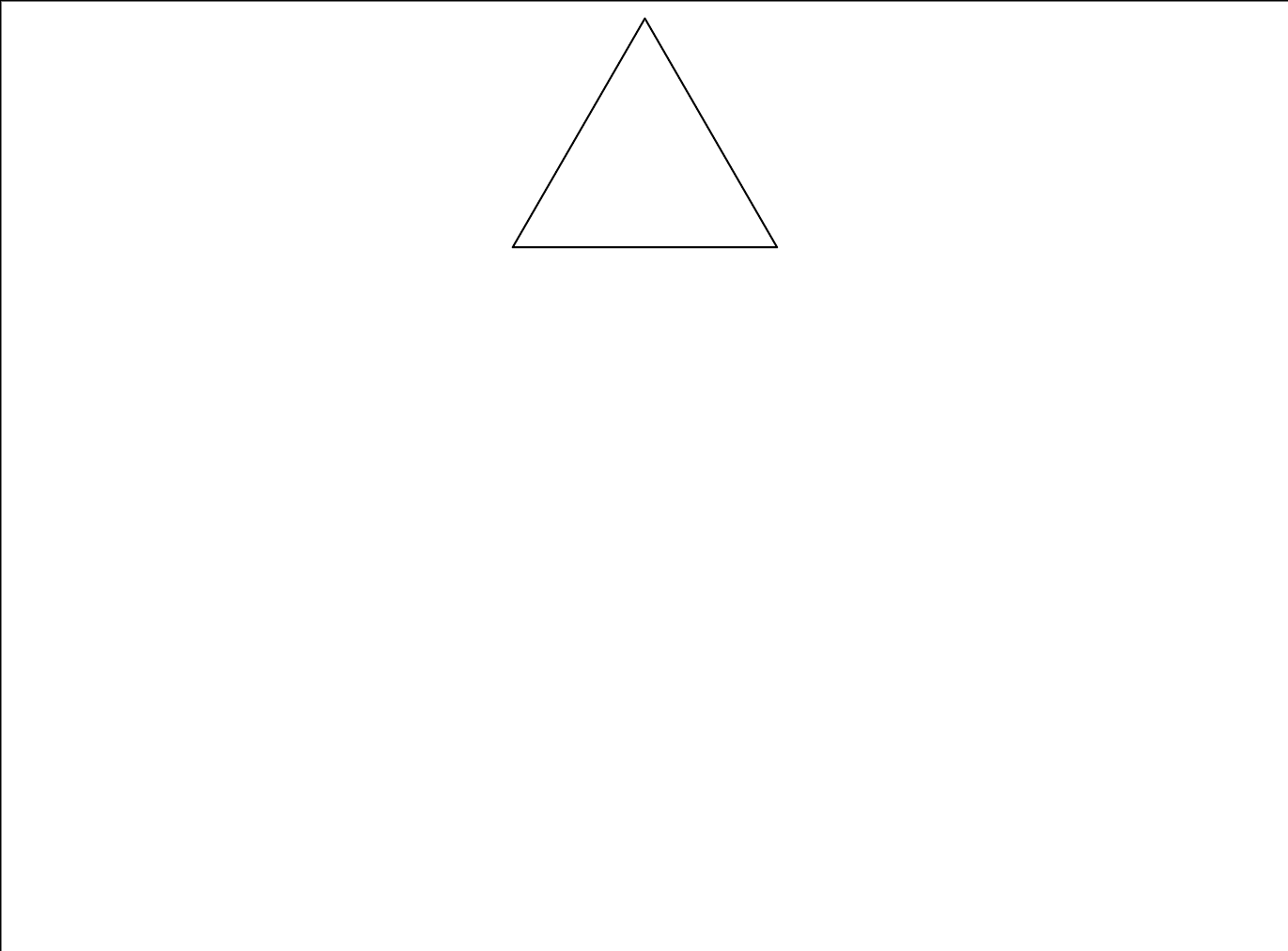 There are 8 pattern blocks.
There are 3 green triangles and 5 red trapezoids.We wrote expressions to show different ways to make and break apart numbers.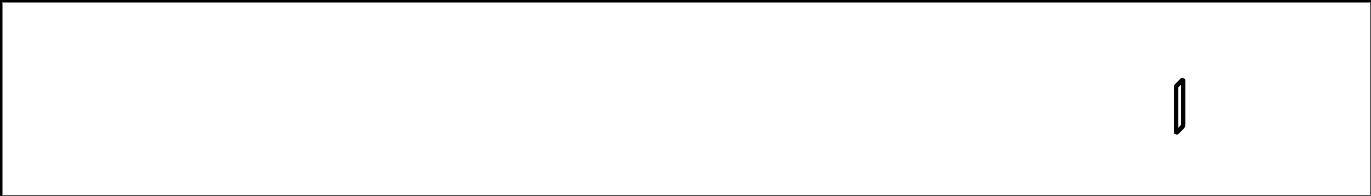 There are 6 connecting cubes.
6 is .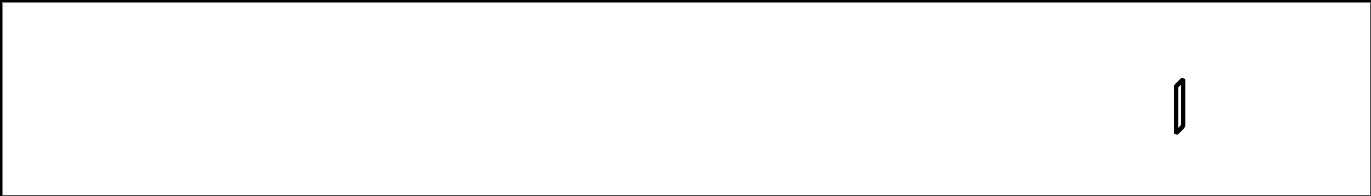 There are 6 connecting cubes.
6 is .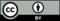 © CC BY 2021 Illustrative Mathematics®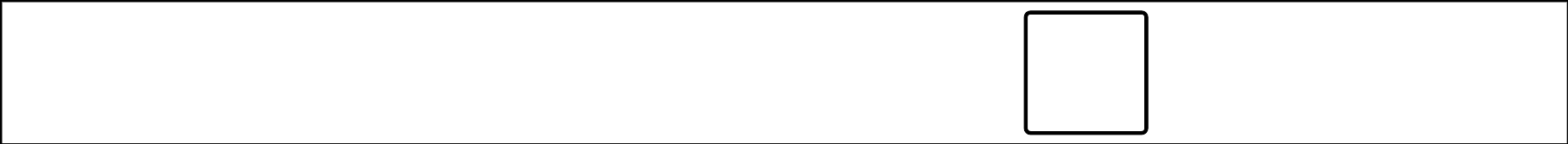 
expression: _________________________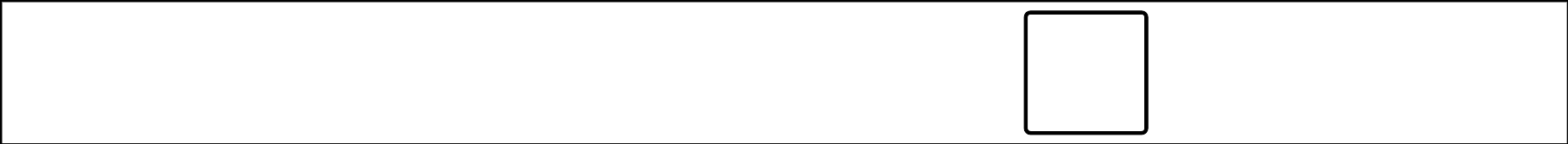 
expression: _________________________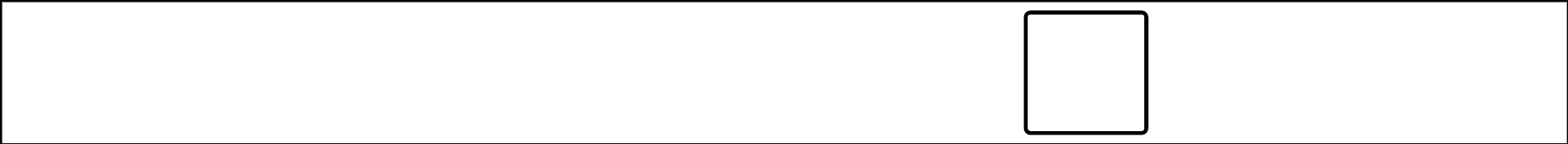 
expression: _________________________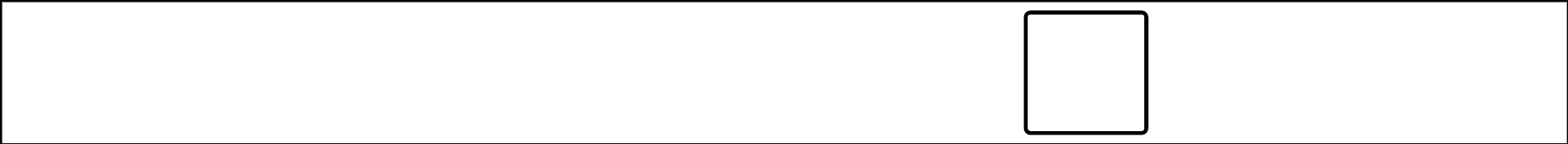 
expression: _________________________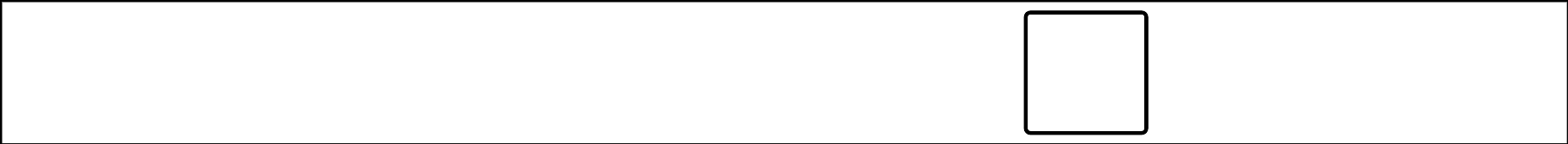 
expression: _________________________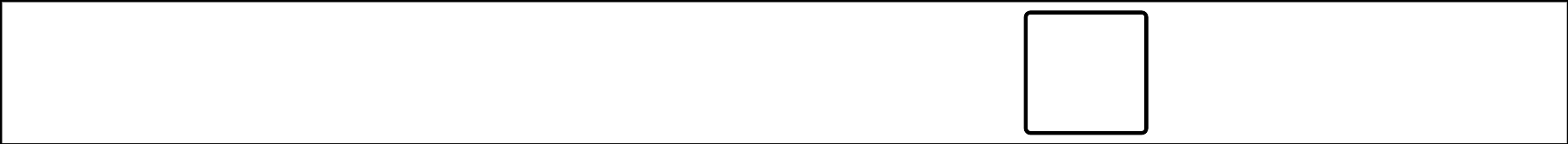 
expression: _________________________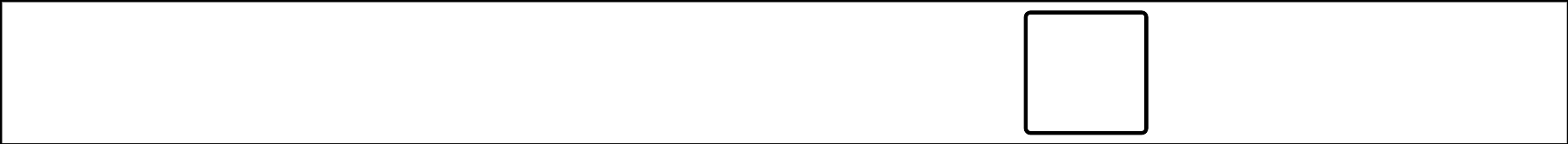 
expression: _________________________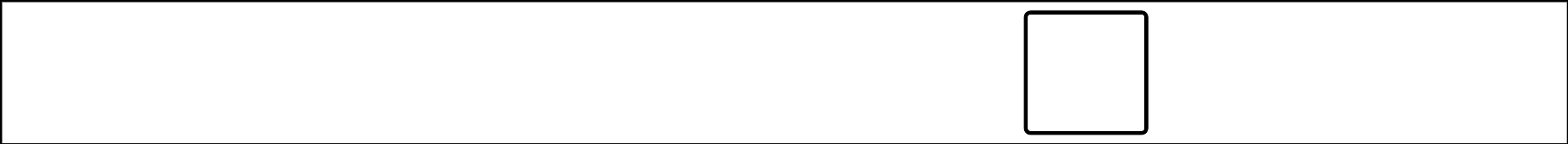 
expression: _________________________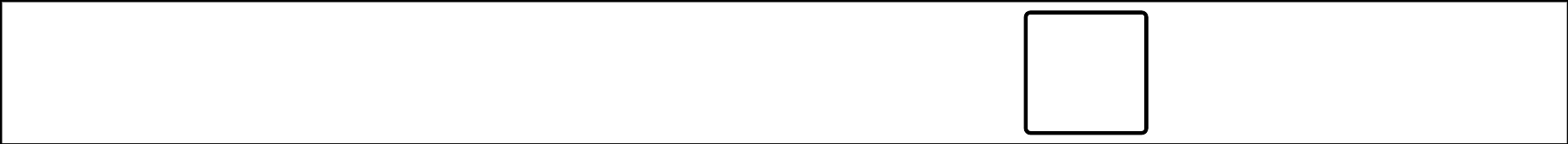 
expression: _________________________496758